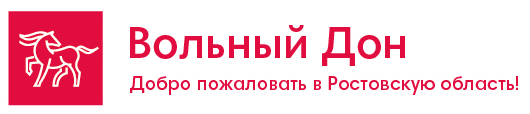               г. Новочеркасск-переплетение эпох.. Промышленный туризм: экскурсия на НЭВЗ +Атаманский дворец.7-ми часовая автобусно-пешеходная экскурсия.Стоимость экскурсииПри другом количестве производится перерасчет стоимости.Программа экскурсии.Внимание» экскурсия на предприятие заказывается не менее, чем за месяц для оформления разрешения на посещение завода!Менеджер: Аржанова Дарья (863)244-15-63  244-13-63  269-88-89 E-mail:radugaavto@aaanet.ruв программу экскурсии включено:в программу экскурсии не включено:Транспортные услуги по маршрутуТранспортная страховкаОформление документов в ГИБДДУслуги профессионального экскурсовода от туроператораВходные билеты в музеиУслуги музейных экскурсоводовИнтерактивное мероприятие на выборЭкскурсия на НЭВЗОбзорная экскурсия по НовочеркасскуБесплатные места преподавателейКомиссия 10%Личные расходы,Питание (при бронировании тура можно заказать обед в г. Новочеркасск)15+130+21870 руб.1630 руб.09-00 г. Новочеркасск. Посадка в автобус, переезд в г. Новочеркасск (35 км. в пути 1 час) 10-00-12-00   Начнем мы наше путешествие с посещения самого крупного и современного производства -Новочеркасского электровозостроительного завода, где специалисты расскажут детям историю о там «Как строится локомотив».Во время экскурсии ребята услышат рассказ о первых паровозах и электровозах, выпущенных заводом в середине ХХ века. Экскурсия начинается на площади перед заводоуправлением, именно там установлены памятники этим первопроходцам. Ребята смогут сравнить оснащение локомотивов разных эпох, попробовать себя в качестве машинистов электровоза «Ермак».Далее дети посетят цеха, где создаются современные мощные и надёжные локомотивы, увидят рабочие места сотрудников завода, оснащенные высокотехнологичным оборудованием. У ребят будет возможность пройтись по некоторым цехам и своими глазами увидеть процесс создания и сборки железнодорожной техники.  Затем дети побывают в Музее истории завода, где познакомятся с историей предприятия, являющегося крупнейшим российским производителем магистральных и промышленных электровозов.12-00-13-00 После посещения завода ребят ждет обзорная экскурсия по городу Новочеркасску, который жители донского края называют «Маленький Париж», за схожесть архитектуры этих городов.  Он соединил в себе красоту широких проспектов и узких улочек, парков и садов, казачьих домиков и шикарных особняков. В советский период Новочеркасск развивался как центр промышленности, науки и образования.13-00-14-30 экскурсия в Атаманский дворец, служивший резиденцией войскового атамана, а так   же местом пребывания особ царской фамилии, посещавших город. Это были Александр II, Александр III и Николай II. Дети услышат рассказ об Атаманском дворце и его обитателях, узнают о том, что во время Гражданской войны здесь находился боевой штаб руководителей контрреволюции, а в советское время это было место расположения городских властей.Интерактивное мероприятие на выбор:Вариант 1- «Казачьи игры». Мероприятие предполагает краткое знакомство детей с экспозицией дворца, с праздничными развлечениями и традиционными играми подрастающего поколения на Дону в дореволюционный период. Далее мероприятие продолжается интересными играми и конкурсами с призами.Вариант 2- Игра-КВЭСТ «Дворцовые тайны».  Учащиеся смогут ознакомится с  Атаманским дворцом в игровой форме – совершат небольшое путешествие по парадным залам дворца с дамой 19 века, затем, после выполнения заданий квеста найдут клад, спрятанный во дворце. 15-00- Переезд в Ростов-на-Дону.Работа транспорта 7 часов.